ПРОЕКТ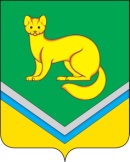 ПРОЕКТВ соответствии с Федеральным законом от 03.07.2016 № 277-ФЗ «О внесении изменений в Федеральный закон «О защите прав юридических лиц и индивидуальных предпринимателей при осуществлении государственного контроля (надзора) и муниципального контроля»», Уставом сельского поселения Унъюган:1. Внести в приложение к постановлению Администрации сельского поселения Унъюган от 31.08.2015 № 268 «Об утверждении административного регламента исполнения муниципальной функции «Осуществление муниципального жилищного контроля на территории сельского поселения Унъюган» (с изменениями на 09.03.2017) следующие изменения и дополнения:          1.1. Подпункт 2.3.2 пункта 2.3 раздела II «Требования к порядку осуществления муниципального жилищного контроля» изложить в новой редакции: «2.3.2 В распоряжении руководителя, заместителя руководителя органа муниципального контроля указываются:1) наименование органа муниципального контроля, а также вид (виды) муниципального контроля;2) фамилии, имена, отчества, должности должностного лица или должностных лиц, уполномоченных на проведение проверки, а также привлекаемых к проведению проверки экспертов, представителей экспертных организаций;3) наименование юридического лица или фамилия, имя, отчество индивидуального предпринимателя, проверка которых проводится, места нахождения юридических лиц (их филиалов, представительств, обособленных структурных подразделений) или места фактического осуществления деятельности индивидуальными предпринимателями;4) цели, задачи, предмет проверки и срок ее проведения;5) правовые основания проведения проверки;6) подлежащие проверке обязательные требования и требования, установленные муниципальными правовыми актами, в том числе реквизиты проверочного листа (списка контрольных вопросов), если при проведении плановой проверки должен быть использован проверочный лист (список контрольных вопросов);7) сроки проведения и перечень мероприятий по контролю, необходимых для достижения целей и задач проведения проверки;8) перечень административных регламентов по осуществлению муниципального контроля;9) перечень документов, представление которых юридическим лицом, индивидуальным предпринимателем необходимо для достижения целей и задач проведения проверки;10) даты начала и окончания проведения проверки;11) иные сведения, если это предусмотрено типовой формой распоряжения руководителя, заместителя руководителя органа муниципального контроля.»;1.2. абзац 3 подпункта 3.6.4 пункта 3.6. раздела III «Состав, последовательность и сроки выполнения административных процедур (действий), требования к порядку их выполнения, в том числе особенности выполнения административных процедур (действий) в электронной форме» дополнить предложением следующего содержания: «При проведении выездной проверки запрещается требовать от юридического лица, индивидуального предпринимателя представления документов и (или) информации, которые были представлены ими в ходе проведения документарной проверки.».2. Постановление обнародовать и разместить на официальном сайте Администрации сельского поселения Унъюган, в информационно-телекоммуникационной сети общего пользования (компьютерной сети «Интернет»).3. Постановление вступает в силу после его обнародования.4. Контроль за исполнением постановления возложить на заместителя главы поселения по строительству и ЖКХ, заведующего отделом обеспечения жизнедеятельности и управления муниципальным имуществом Балабанову Л.В.Исполняющий обязанности главы сельского поселения  Унъюган                                                               Л.В.БалабановаАДМИНИСТРАЦИЯ
 СЕЛЬСКОГО ПОСЕЛЕНИЯ УНЪЮГАН
Октябрьского районаХанты-Мансийского автономного округа – ЮгрыПОСТАНОВЛЕНИЕАДМИНИСТРАЦИЯ
 СЕЛЬСКОГО ПОСЕЛЕНИЯ УНЪЮГАН
Октябрьского районаХанты-Мансийского автономного округа – ЮгрыПОСТАНОВЛЕНИЕАДМИНИСТРАЦИЯ
 СЕЛЬСКОГО ПОСЕЛЕНИЯ УНЪЮГАН
Октябрьского районаХанты-Мансийского автономного округа – ЮгрыПОСТАНОВЛЕНИЕот   17 мая 2017г.                        № 97п. УнъюганО внесении изменений  и дополнений в постановление Администрации сельского поселения Унъюган от 31.08.2015 № 268 «Об утверждении административного регламента исполнения муниципальной функции «Осуществлениемуниципального жилищного контроля натерритории сельского поселения Унъюган»п. УнъюганО внесении изменений  и дополнений в постановление Администрации сельского поселения Унъюган от 31.08.2015 № 268 «Об утверждении административного регламента исполнения муниципальной функции «Осуществлениемуниципального жилищного контроля натерритории сельского поселения Унъюган»п. УнъюганО внесении изменений  и дополнений в постановление Администрации сельского поселения Унъюган от 31.08.2015 № 268 «Об утверждении административного регламента исполнения муниципальной функции «Осуществлениемуниципального жилищного контроля натерритории сельского поселения Унъюган»